   ПОСТАНОВЛЕНИЕ                                                   Главы муниципального образования«Натырбовское сельское поселение»«3» апреля  2019 г.                                              № 10 .                                              с.НатырбовоОб установлении объема сведений об объектах учета реестра имущества муниципального образования «Натырбовское  сельское поселение», подлежащих размещению на официальном сайте Администрации муниципального образования «Натырбовское сельское поселение» в информационно-телекоммуникационной сети «Интернет», а также сроков размещения и порядка актуализации таких сведений      Во исполнение подпункта «г» пункта 2 перечня поручений Президента Российской Федерации по итогам заседания Государственного совета Российской Федерации от 05.04 2018 года, утвержденного Президентом Российской Федерации 15.05.2018, № ПР-817ГС, руководствуясь Уставом муниципального образования «Натырбовское  сельское поселение»,П О С Т А Н О В Л Я Ю :1.Установить объем сведений об объектах учета реестра имущества муниципального образования «Натырбовское  сельское поселение», подлежащих размещению на официальном сайте Администрации муниципального образования «Натырбовское сельское поселение» в информационно-телекоммуникационной сети «Интернет», согласно приложению.2.Главному специалисту разместить сведения об объектах учета реестра имущества, муниципального образования «Натырбовское  сельское поселение» на официальном сайте Администрации муниципального образования «Натырбовское сельское поселение» (//adm-natyrbovo.ru//) в информационно-телекоммуникационной сети «Интернет»  и обеспечить ежегодную актуализацию указанных сведений, по состоянию на 1 января в срок до 1 мая текущего года.3.Настоящее Постановление  обнародовать на информационном стенде в администрации  поселения  и разместить  на  официальном сайте администрации в сети  Интернет  по адресу:  //adm-natyrbovo.ru//4.Постановление вступает в силу со дня его обнародования.      Глава муниципального образования      «Натырбовское сельское поселение»                                                             Н.В. Касицына                                                                                                 Приложение№1                                                                                                                              к Постановлению главы                                                                                                                          МО «Натырбовское сельское поселение»                                                                                                                              № 10  от «3» апреля  2019г.Объём сведений об объектах учёта реестра имущества муниципального образования «Натырбовское  сельское поселение», подлежащих размещению на официальном сайте Администрации муниципального образования «Натырбовское сельское поселение» в информационно-телекоммуникационной сети «Интернет»Недвижимое имущество (кроме земельных участков) Недвижимое имущество (земельные участки) Движимое имущество УРЫСЫЕ ФЕДЕРАЦИЕАДЫГЭ РЕСПУБЛИКМУНИЦИПАЛЬНЭ  ГЪЭПСЫКIЭ ЗИIЭ «НАТЫРБЫЕ  КЪОДЖЭ ПСЭУПI»385434 с. Натырбово,ул. Советская № 52тел./факс 8 (87770) 9-76-69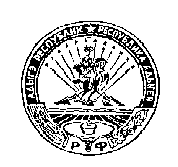 РОССИЙСКАЯ ФЕДЕРАЦИЯРЕСПУБЛИКА АДЫГЕЯМУНИЦИПАЛЬНОЕ ОБРАЗОВАНИЕ«НАТЫРБОВСКОЕ СЕЛЬСКОЕ ПОСЕЛЕНИЕ»385434 с. Натырбово, ул. Советская № 52тел./факс 8 (87770) 9-76-69N п/п Наименование объекта Местонахождение Параметры Целевое назначение Сведения об обременении правами третьих лиц, существующих ограничениях 1 2 3 4 5 6 N п/п Кадастровый номер земельного участка Местонахождение Площадь Вид разрешенного использования Сведения об обременении правами третьих лиц, существующих ограничениях 1 2 3 4 5 6 N п/п Наименование объекта Целевое назначение Сведения об обременении правами третьих лиц, существующих ограничениях 1 2 3 4 